Project Goals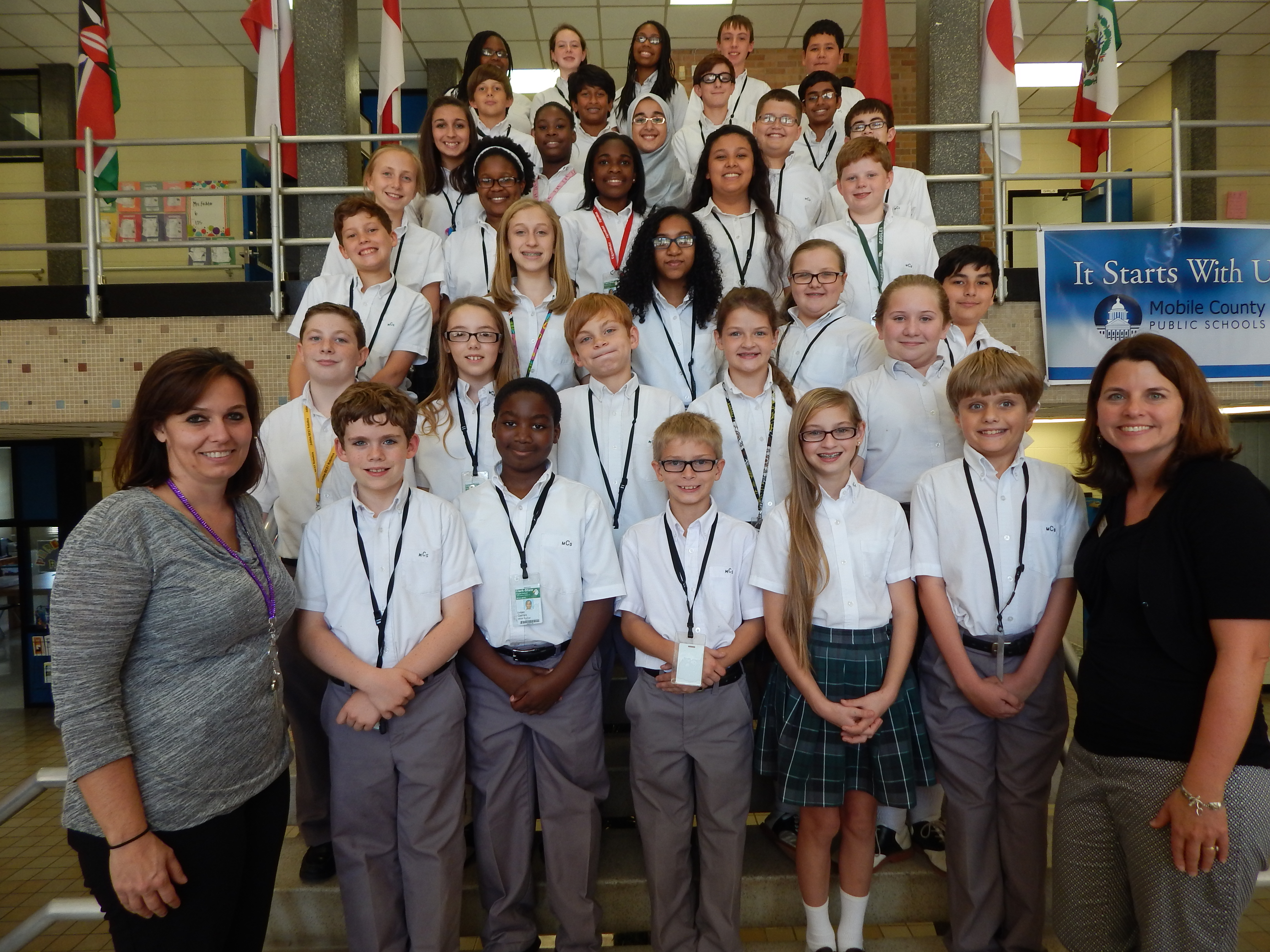 